 CHARIT,VI IVNÍ 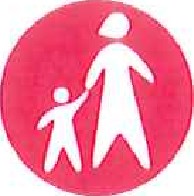 Níže uvedeného dne, měsíce a roku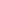 WOMEN FOR WOMEN, o.p.s. lč: 24231509 DIČ: CZ24231509 se sídlem Vlastislavova 152/4, 140 00 Praha 4 zapsaná v rejstříku obecně prospěšných společností, vedeném Městským soudem v Praze, oddíl O, vložka 1003, zastoupená paní Janou Skopovou, manažerem projektu Obědy pro děti(dále jen Il dárce ł'), aZákladní škola a Mateřská škola, Přátelství 160, Litvínov - Janov, okres MostPřátelství 160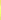 43542, Litvínov - Janov/č: 832502Zastoupena osobou: PhDr. Miroslava Holubová Pracovní pozice: ředitelka školy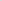 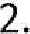 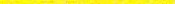 (dále jen n obdarovaný 'l )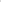 (dárce a obdarovaný dále společně či jednotlivě označováni jako n smluvní strany”, resp.„smluvní strana”),uzavírají ve smyslu ust. S 2055 a násl. zákona č. 89/2012 Sb., občanského zákoníku, v platném znění tutoDAROVACÍ SMLOUVU NA FINANČNÍ DAR(dále jen „smlouva”)l . 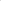 Předmět smlouvy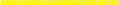 L Dárce touto smlouvou daruje obdarovanému finanční částku ve výši 54720,- Kč (slovy: padesát čtyři tisíc sedm set dvacet korun českých), (dále jen jako „dar”) odpovídající celkové výši záloh na obědové služby poskytované obdarovaným v období od 01, 01. 2021 do 30, 06. 2021 ve prospěch 1 7 nezletilých dětí, žáků obdarovaného; cena obědů vyplývá z kalkulace obdarovaného o zařazení do projektu Obědy pro děti, která tvoří jako Příloha č. 1 nedílnou součást této smlouvy. Cl 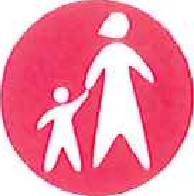 Výše uvedený dar bude dárcem převeden na bankovní účet obdarovaného, č, účtu 1041323329/0800, vedený u Česká spořitelna, a.s..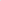 Dar je určen pro účely úhrady měsíčních záloh za obědové služby pro období od 01, Ol, 2021 do 30. 06. 2021 ve prospěch těchto nezletilých dětí - žáků: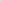 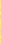 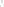 2009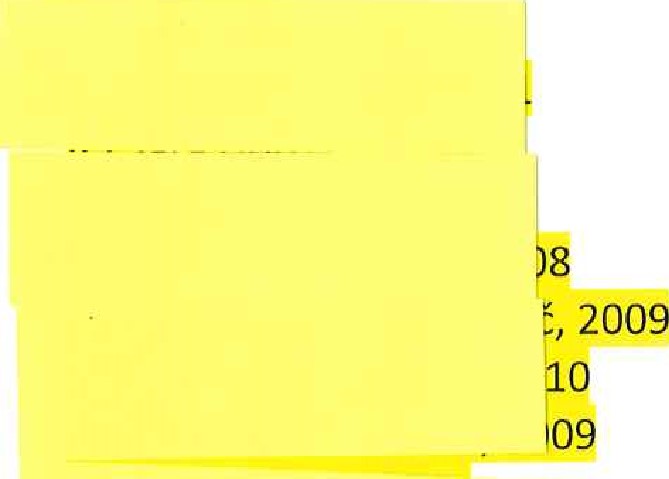 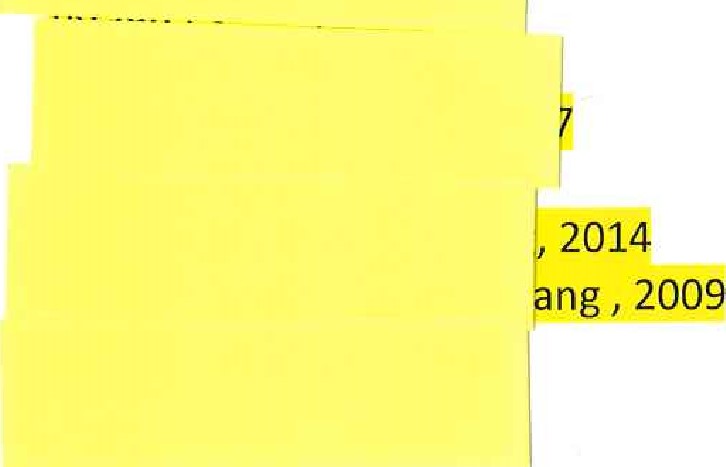 Obdarovaný se zavazuje, že zajistí, aby ředitel školy vůči žákům uvedeným v odst. tohoto článku bezprostředně po obdržení daru na účet obdarovaného vydal rozhodnutí o prominutí úhrady za stravovací služby ve smyslu 123 odst. 4 školského zákona. Obdarovaný se zavazuje potvrdit dárci tuto skutečnost nejpozději do 30 -ti dnů od obdržení daru na účet obdarovaného.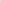 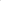 Práva a povinnosti smluvních stran1, Obdarovaný dar do svého výlučného vlastnictví přijímá.2. Obdarovaný se zavazuje použít dar pouze a výhradně k účelu vymezenému v čl. I odst. 3 této smlouvy.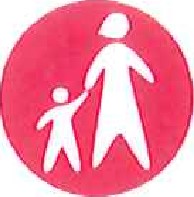 Raiffeisenbank, a.s. a do poznámky k platbě pro příjemce uvede „přeplatek nevyužitého daru 2021”.V případě, že z obdarovaným zpracovaného vyúčtování vyplyne nedoplatek, tj. poskytnutý dar nebude postačovat na náklady na obědové služby (např. z důvodu chybné kalkulace v Příloze č. 1, nebo z důvodu navýšení záloh za obědové služby), nemá obdarovaný nárok na dodatečný dar, resp. vrácení přeplatku uhrazeného dle odst. 3 tohoto článku, a náklady na obědové služby žáků uvedených v čl. l. odst. 4, popř. změněných dle čl. Ill. odst. 1, je povinen nést z vlastního rozpočtu.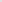 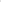 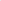 Dárce a obdarovaný sjednávají, že v případě, kdy obdarovaný poruší čl. I odst. 3 a čl. I l odst. 3 této smlouvy, a poruší tak svoji povinnost použít dar pouze k účelu stanoveného touto smlouvou, nebo v případě, kdy obdarovaný ve stanoveném termínu nedoloží dárci vyúčtování, popř. toto vyúčtování nebude odpovídat požadavkům dle odst. 3 tohoto článku, nebo obdarovaný ve stanoveném termínu nevrátí přeplatek, je obdarovaný povinen dar v plné výši vrátit a zároveň mu zaniká možnost obdržení daru na následující období. Obdarovaný prohlašuje, že je se svojí povinností vrátit dar dle tohoto článku srozuměn a s tímto souhlasí.Ill.Nevyčerpání zálohy na obědyV případě, že obdarovaný nebude moci čerpat obědové služby na určené žáky (viz čl. odst. 3 této smlouvy), např. z důvodu přestoupení žáka na jinou školu, z důvodu odvolání souhlasu zákonného zástupce žáka se zpracováním osobních údajů nebo z jiného důvodu přestane čerpat příspěvky, může požádat dárce o změnu určeného žáka. V případě schválení nově určeného žáka ze strany dárce uzavřou smluvní strany dodatek, jehož předmětem bude dohoda o využití nevyčerpané částky jiným, dodatkem přesně určeným žákem obdarovaného. Obdarovaný je povinen předložit dárci návrh na využití nevyčerpané zálohy ve lhůtě 30 kalendářních dnů od okamžiku, kdy se obdarovaný dozvěděl o skutečnosti, že dítě/některé z dětí přestane u obdarovaného čerpat příspěvek na obědy, a to na emailovou adresu info@obedyprodeti.cz nebo přímo prostřednictvím internetové aplikace Obědy pro děti. Smluvní strany se zavazují uzavřít dodatek k této smlouvě nejpozději ve lhůtě 30 kalendářních dnů ode dne, kdy bude návrh l, cmlOlłvě rokazatelne doručen obdarovanému na emailovou adresu z.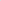 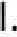 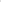 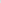 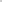 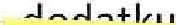 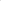 V případě, že obdarovaný nebude moci čerpat z jakéhokoliv důvodu obědové služby pro schválené žáky, je povinen tuto skutečnost zohlednit ve vyúčtování dle čl. Il. odst. 3 této smlouvy a případně vzniklý přeplatek v termínu stanoveném v čl. Il, odst. 3 této smlouvy vrátit dárci.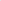 Iv.Zdanění daru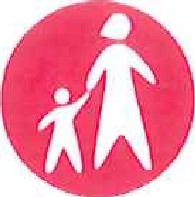 1. Poskytnutí daru dle této smlouvy podléhá dani z příjmu dle příslušných ustanovení zákona č. 586/1992 Sb., o daních z příjmů, v platném znění.v.Závěrečná ustanoveníObdarovaný prohlašuje, že je oprávněn na základě souhlasu zákonných zástupců žáků uvedených v čl. I odst. 3 této smlouvy poskytnout dárci osobní údaje o žácích, jak jsou tyto uvedeny v této smlouvě, a že dárce je na základě tohoto souhlasu oprávněn tyto osobní údaje zpracovávat, to vždy ale pouze pro účely této smlouvy. V případě odvolání souhlasu zákonným zástupcem nebude moci obdarovaný čerpat příspěvky na žáka, jehož zákonný zástupce souhlas odvolal. V takovém případě bude postupováno v souladu s čl. Ill této smlouvy.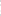 Tato smlouva nabývá platnosti a účinnosti dnem jejího podpisu oběma smluvními stranami, tj. v případě, že nebude podepisována za současné přítomnosti obou smluvních stran, dnem, kdy bude podepsána druhou smluvní stranou.Tato smlouva může být měněna pouze písemnými dodatky řádně podepsanými oběma smluvními stranami.Vztahy mezi smluvními stranami neupravené touto smlouvou se řídí zákonem č. 89/2012 Sb., občanským zákoníkem, v platném znění, a souvisejícími právními předpisy. Stane-li se některé z ustanovení této smlouvy neplatným nebo neúčinným zůstávají ostatní ustanovení této smlouvy platná a účinná. Smluvní strany se zavazují takovéto neplatné nebo neúčinné ustanovení darovací smlouvy bez odkladu nahradit přijetím nového ustanovení tak, aby byl naplněn účel smlouvy,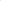 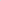 Tato smlouva je sepsána ve dvou vyhotoveních, z nichž po jednom obdrží dárce a obdarovaný.6, Smluvní strany této smlouvy prohlašují, že se seznámily s jejím obsahem, že vyjadřuje jejich pravou a svobodnou vůli, a že tato smlouva nebyla podepsána v tísni ani za nápadně nevýhodných podmínek, na důkaz čehož připojují zdola své vlastnoruční podpisy.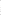 	V Praze dne Ol. Ol. 2021	 201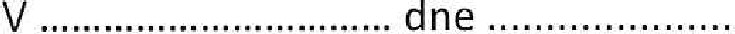 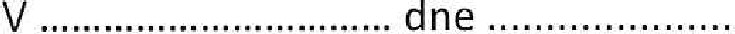 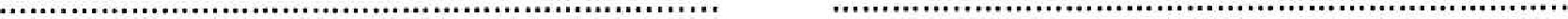 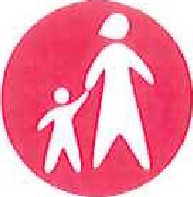 WOMEN FOR WOMEN, o.p.s.dárce2, Základní škola a Mateřská škola, Přátelství160, Litvínov - Janov, okres Most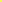 PhDr. Miroslava Holubová obdarovaný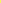 